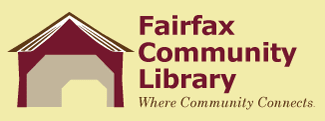 Board of Trustees MeetingNovember 18,20216:30 PMCall to OrderApproval of Minutes from September 16,2021 meetingTreasurer’s ReportCorrespondenceUpdatesHighlights from our Library since last meetingLibrary ScheduleEarly Literacy ProjectUnattended Children PolicyStaffing & SubstitutesLibrary InsuranceNew BusinessBudget Plan Evaluation of Library DirectorTrustee Position opening 2022Other